Where can we get help?Information for young people and their families in TorbayGENERAL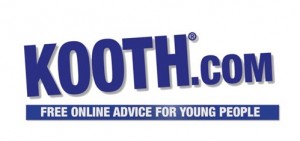 The Mooring@ Croft Hall Medical Practice – Torquay. Over 16’s service From 6pm – Midnight for help in managing distress and connecting to support. Tel 07483991848WORRY / AnxietyAnxiety Survival Guide for Teens: CBT Skills to Overcome Fear, Worry, and Panic  by Jennifer ShannonMy Anxious Mind: A Teen's Guide to Managing Anxiety and Panic by Michael A. Tompkins, Katherine A. Martinez, Michael SloanThe Shyness and Social Anxiety Workbook for Teens: CBT and ACT Skills to Help You Build Social Confidence by Jennifer ShannonWhat to do when you worry too much: a kids guide to overcoming anxiety by Dawn Huebner and Bonnie Matthews.SAM: is an app to help you understand and manage anxiety                                 LOW MOODAm I Depressed and What Can I Do About it?: A CBT Self-Help Guide for Teenagers Experiencing Low Mood and Depression by Shirley Reynolds, Monika ParkinsonCan I Tell You About Depression?: A Guide for Friends, Family and Professionals By Christopher Dowrick, Susan Martin, Mike Medaglia, Paula DowrickStuff That Sucks: Accepting What You Can't Change and Committing to What You Can by Ben SedleyUseful websitesMood juice a Self-help resource site www.moodjuice.scot.nhs.ukYoung Minds: information and resources about young people’s mental health www.youngminds.org.ukTeenline: trained counsellors offering online support www.teenline.org.ukGet Self Help: online resource and self help worksheets www.getselfhelp.co.ukSelf-HarmThe Truth About Self-Harm: For Young People and Their Friends and Families: 2016 by Celia RichardsonThe rainbow journal; for young people who self injure by Catherine LucasUseful websitesNational Self Harm Network: advice and information about self harm www.nshn.co.ukSelfharm UK: Information about who, why, statistics and getting help. www.selfharm.co.uk also links to the online support group – AluminaAppsCalm harm: provides tasks to help you resist or manage the urge to self-harm.Virtual hope box: an app which brings together a selection of tools to aid relaxation, coping and positive thinking. Mandala colouring: Colouring app which aids distraction, relaxation and mindfulnessSmiling mind A variety of programs divided into age groups which allow people to develop Mindfulness techniques to support good mental healthWhat’s up: app which uses CBT and ACT self-help approaches to help you cope with a variety of strong emotions.  Low self esteemSelf-Esteem and Being You by Anita NaikBanish Your Self-Esteem Thief: A Cognitive Behavioural Therapy Workbook on Building Positive Self-Esteem for Young People by Kate Collins-DonnellyDove: Resources and information for young people, parents and professionals about boosting young girls body image and self-esteem www.selfesteem.dove.co.ukYoung minds: Tips and advice for young people and parents about how to improve low self esteem.
http://www.youngminds.org.uk/Other ServicesEat that frog: supporting unemployed people (16yrs +)  who have a health or disability related issue to get back into work or training. This free program includes 1:1 mentoring, well-being support, life style skills and fitness. www.workshopseatthatfrog.org 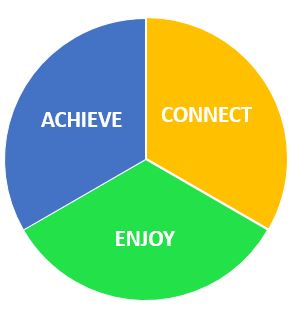 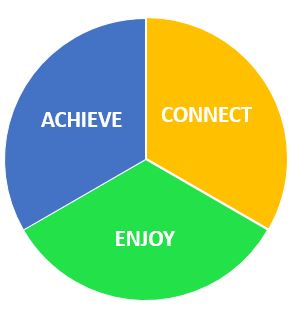 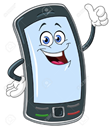 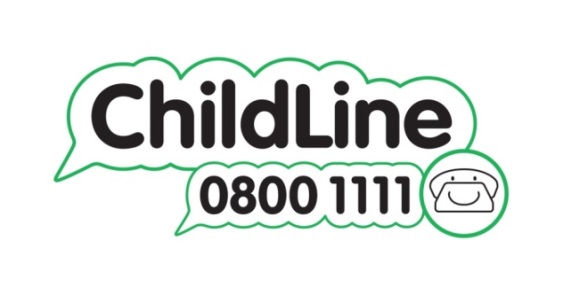 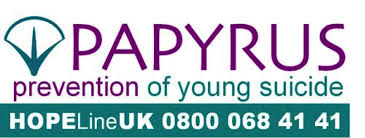 